Широкая Масленица-народный праздник!- Собирайтесь, люди! Нынче праздник будет!Зимний, залихвастый, с песнями да плясками!- Не проходите мимо нас,Широкая масленица начнется сейчас!- Все пожалуйте сюда!- Будем Зиму провожатьДа Весну-Красну встречать!На Масленичной неделе в нашей школе в начальных классах состоялось приобщение детей к народным традициям и обычаям. - Масленица – самый веселый, шумный праздник. Этот праздник символизирует собой проводы зимы и встречу весны. Ребята узнали много полезного и интересного. Готовили вопросы, проводили викторины. Отведали блинов. Каждая хозяйка печет блины по-своему. Все блины вкусны! Особо понравились блинчики с банановой начинкой и со сгущенкой! - Широкая МасленицаМы тобою хвалимсяНа горах катаемсяБлинками наедаемся- Как на масленой неделеИз печи блины летелиМасленица, угощайВсем блиночков подавай!Закончили проводы Масленицы песней «Блины».«Мы давно блинов не елиМы блиночков захотели.Ой, блины, блины, блиныВы блиночки мои».Проводили широкую Масленицу!Загорись, костер, унеси Зиму.Зажигай, огонь, растопи снега!Будем Весну встречать! Учитель начальных классов  Чичевичкина Г.В.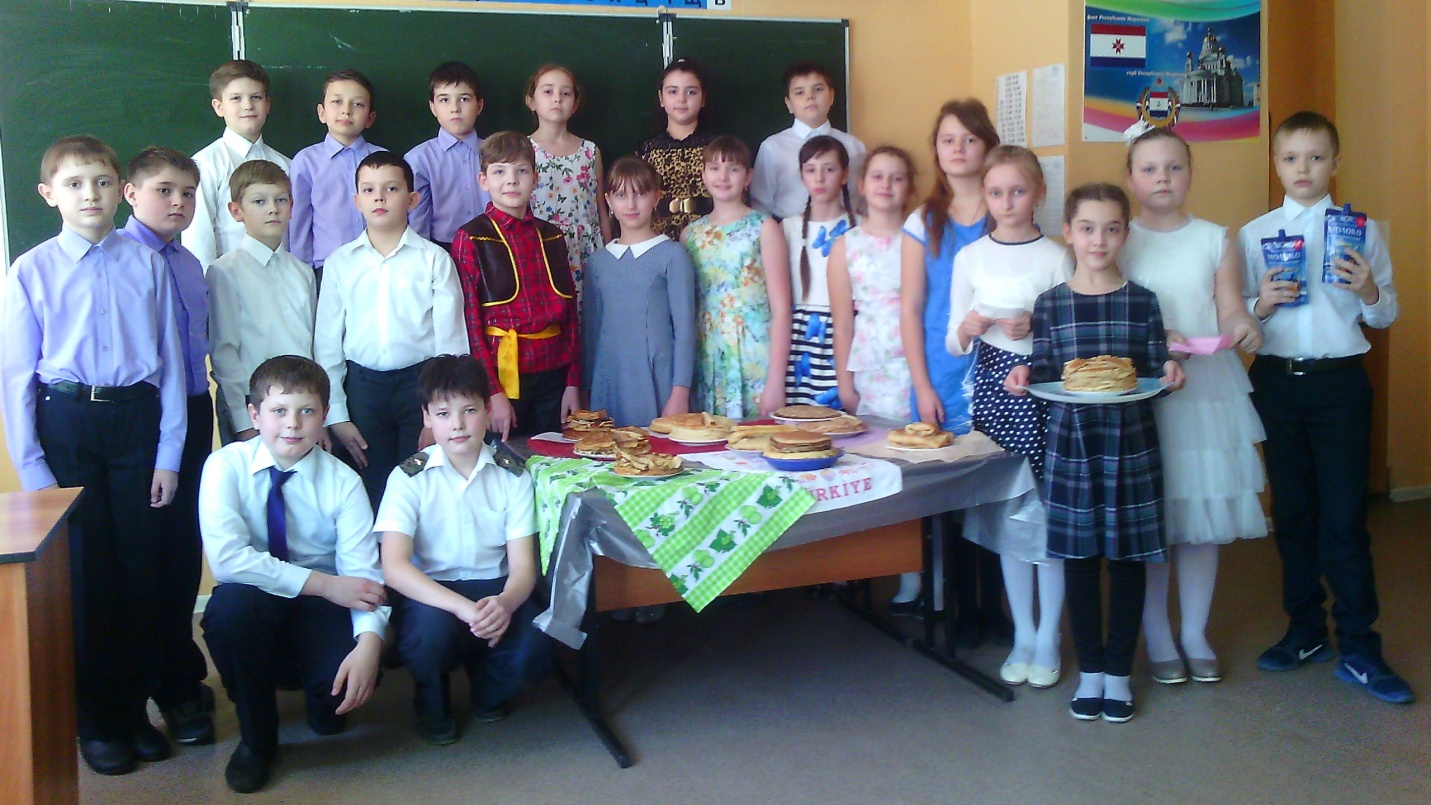 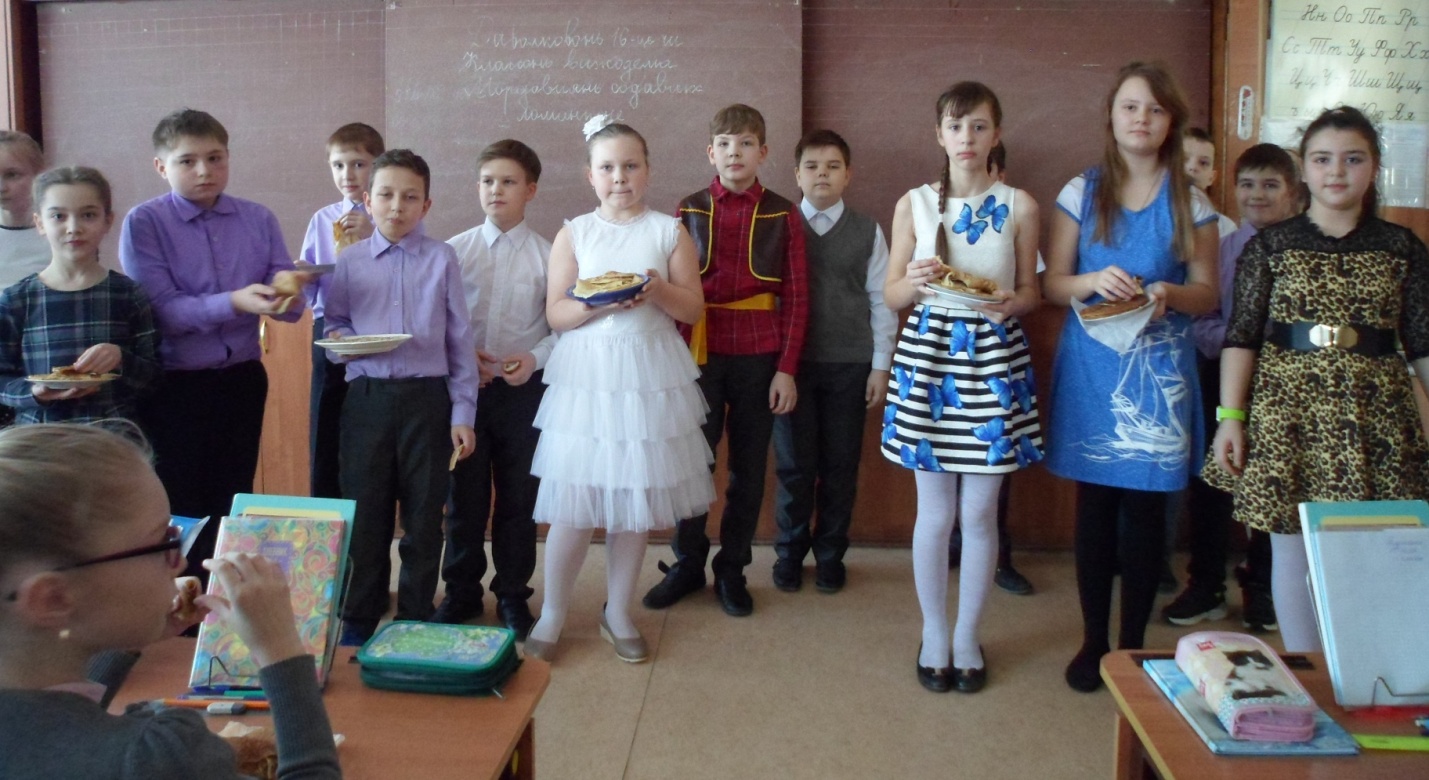 